
SPISAK SUDSKIH TUMAČA ZA GRAD BAČKI PETROVAC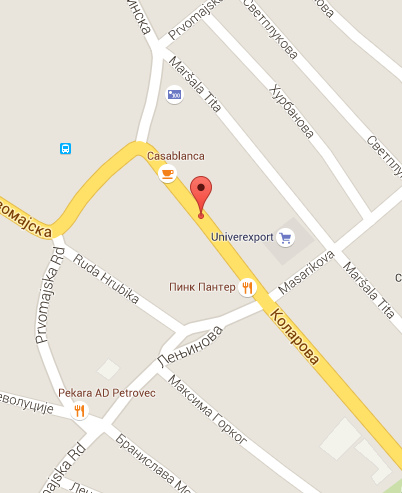 Sudski tumač za engleski jezik Bački Petrovac
Sudski tumač za hebrejski jezik Bački Petrovac
Sudski tumač za nemački jezik Bački Petrovac
Sudski tumač za persijski jezik Bački Petrovac
Sudski tumač za francuski jezik Bački Petrovac
Sudski tumač za hrvatski jezik Bački Petrovac
Sudski tumač za italijanski jezik Bački Petrovac
Sudski tumač za japanski jezik Bački Petrovac
Sudski tumač za ruski jezik Bački Petrovac
Sudski tumač za latinski jezik Bački Petrovac
Sudski tumač za norveški jezik Bački Petrovac
Sudski tumač za mađarski jezik Bački Petrovac
Sudski tumač za švedski jezik Bački Petrovac
Sudski tumač za makedonski jezik Bački Petrovac
Sudski tumač za španski jezik Bački Petrovac
Sudski tumač za pakistanski jezik Bački Petrovac
Sudski tumač za kineski jezik Bački Petrovac
Sudski tumač za znakovni jezik Bački PetrovacSudski tumač za bosanski jezik Bački Petrovac
Sudski tumač za poljski jezik Bački Petrovac
Sudski tumač za arapski jezik Bački Petrovac
Sudski tumač za portugalski jezik Bački Petrovac
Sudski tumač za albanski jezik Bački Petrovac
Sudski tumač za romski jezik Bački Petrovac
Sudski tumač za belgijski jezik Bački Petrovac
Sudski tumač za rumunski jezik Bački Petrovac
Sudski tumač za bugarski jezik Bački Petrovac
Sudski tumač za slovački jezik Bački Petrovac
Sudski tumač za češki jezik Bački Petrovac
Sudski tumač za slovenački jezik Bački Petrovac
Sudski tumač za danski jezik Bački Petrovac
Sudski tumač za turski jezik Bački Petrovac
Sudski tumač za finski jezik Bački Petrovac
Sudski tumač za ukrajinski jezik Bački Petrovac
Sudski tumač za grčki jezik Bački Petrovac
Sudski tumač za holandski jezik Bački Petrovac
Sudski tumač za korejski jezik Bački Petrovac
Sudski tumač za estonski jezik Bački PetrovacLokacijaul. Kolarova bb, 21470 Bački PetrovacInternetakademijaoxford.comTelefon069/4 – 5555 - 84Radno vreme8:00 AM – 4:00 PM9:00 AM – 2:00 PM (Subotom)